МУНИЦИПАЛЬНОЕ КАЗЕННОЕ ОБЩЕОБРАЗОВАТЕЛЬНОЕ УЧРЕЖДЕНИЕ«ВЫШЕГОРСКАЯ СРЕДНЯЯ ОБЩЕОБРАЗОВАТЕЛЬНАЯ ШКОЛА» САФОНОВСКОГО РАЙОНА СМОЛЕНСКОЙ ОБЛАСТИПРИКАЗ10.09.2019                                                                                                        №  40д. ВышегорО назначении ответственного за пожарную безопасность В соответствии с Правилами противопожарного режима в РФ, утвержденными постановлением Правительства РФ от 25.04.2012г. № 390 (с изменениями по нынешнее время).п р и к а з ы в а ю :1. Назначить ответственным за пожарную безопасность территории и здания МКОУ «Вышегорская СОШ» Куренкова Валерия Андреевича.2. Куренкову Валерию Андреевичу в своей работе руководствоваться Инструкцией                   о мерах пожарной безопасности, Положением о проведении противопожарных инструктажей и обучения мерам пожарной безопасности, обеспечивая строгое и точное соблюдение противопожарного режима всеми работниками.3. Возложить на Куренкова Валерия Андреевича организацию и проведение вводного, первичного и повторных противопожарных инструктажей работников;ведение журнала учета проведения инструктажей по пожарной безопасности.4.	 Всем работникам МКОУ «Вышегорская СОШ»:при приеме на работу проходить вводный противопожарный инструктаж;при приеме на работу или работникам, выполняющим новую для них работу проходить первичный противопожарный инструктаж на рабочем месте;не реже чем один раз в год проходить повторный противопожарный инструктаж на рабочем месте.5.	 Лиц, не прошедших противопожарный инструктаж, а также показавших неудовлетворительные знания, к работе не допускать. 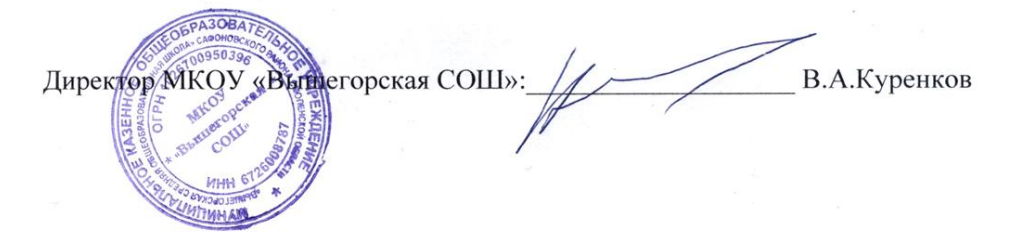         С приказом ознакомлен:        «___»____________ 20___ г.        ____________________ /Куренков В.А./МУНИЦИПАЛЬНОЕ КАЗЕННОЕ ОБЩЕОБРАЗОВАТЕЛЬНОЕ УЧРЕЖДЕНИЕ«ВЫШЕГОРСКАЯ СРЕДНЯЯ ОБЩЕОБРАЗОВАТЕЛЬНАЯ ШКОЛА»САФОНОВСКОГО РАЙОНА СМОЛЕНСКОЙ ОБЛАСТИПОЛОЖЕНИЕ                                       о проведении противопожарных инструктажей                                            и обучения мерам пожарной безопасности 1. Общие положения1.1. Положение о порядке проведения противопожарного инструктажа и обучения мерам пожарной безопасности МКОУ «Вышегорская СОШ» (далее - Положение) разработано                                         в соответствии с «Правилами противопожарного режима в Российской Федерации», утвержденных Постановлением Правительства РФ от 25.04.2012 №390(с изменениями на 30 декабря 2017 года), «Нормами пожарной безопасности «Обучение мерам пожарной безопасности работников организаций», утвержденных Приказом МЧС РФ от 12.12.2007 N 645 и устанавливает требования пожарной безопасности к организации обучения мерам пожарной безопасности работников и обучающихся МКОУ «Вышегорская СОШ» (далее Школа).1.2. Ответственность за организацию и своевременность обучения в области пожарной безопасности и проверку знаний правил пожарной безопасности несет директор, а также должностные лица Школы, назначенные директором в соответствии с приказом по Школе,                                                      в порядке установленном законодательством Российской Федерации.1.3. Контроль за организацией обучения мерам пожарной безопасности работников осуществляют органы государственного пожарного надзора.1.4. Основными видами обучения работников Школы мерам пожарной безопасности являются противопожарный инструктаж и изучение минимума пожарно-технических знаний (далее - пожарно-технический минимум).2. Противопожарный инструктаж2.1. Противопожарный инструктаж проводится с целью доведения до работников Школы основных требований пожарной безопасности, изучения пожарной опасности оборудования, средств противопожарной защиты, а также их действий в случае возникновения пожара.2.2. Противопожарный инструктаж проводится по специальным программам обучения мерам пожарной безопасности работников организаций (далее - специальные программы) и в порядке, определяемом директором Школы.2.3. При проведении противопожарного инструктажа следует учитывать специфику выполняемой работы.2.4. Проведение противопожарного инструктажа включает в себя ознакомление работников Школы с:правилами содержания территории, зданий (сооружений) и помещений, в том числе эвакуационных путей,  систем оповещения о пожаре и управления процессом эвакуации людей;требованиями пожарной безопасности, исходя из специфики выполняемой работы, учебного процесса;мероприятиями по обеспечению пожарной безопасности при эксплуатации зданий (сооружений), оборудования, производстве пожароопасных работ;правилами применения открытого огня и проведения огневых работ;обязанностями и действиями работников при пожаре, правилами вызова пожарной охраны, правилами применения средств пожаротушения и установок пожарной автоматики.2.5. По характеру и времени проведения противопожарный инструктаж подразделяется на: вводный, первичный на рабочем месте, повторный на рабочем месте, внеплановый на рабочем месте и целевой.2.6. О проведении вводного, первичного, повторного, внепланового, целевого противопожарного инструктажей делается запись в журнале учета проведения инструктажей по пожарной безопасности с обязательной подписью инструктируемого и инструктирующего.2.7. Вводный противопожарный инструктаж проводится:со всеми работниками, вновь принимаемыми на работу, независимо от их образования, стажа работы в профессии (должности);с сезонными работниками;с командированными в Школу работниками;с иными категориями работников (граждан) по решению директора.2.8. Вводный противопожарный инструктаж в Школе проводится лицом, ответственным за пожарную безопасность в Школе, назначенным приказом директора.2.9. Вводный инструктаж проводится в специально оборудованном помещении с использованием наглядных пособий и учебно-методических материалов.2.10. Вводный инструктаж проводится по программе, разработанной с учетом требований стандартов, правил, норм и инструкций по пожарной безопасности. Программа проведения вводного инструктажа утверждается директором Школы. Продолжительность инструктажа устанавливается в соответствии с утвержденной программой (Программа проведения Вводного инструктажа приведена в Приложении № 1).2.11. Первичный противопожарный инструктаж проводится непосредственно на рабочем месте:со всеми вновь принятыми на работу;с переводимыми из одного подразделения Школы в другое;с работниками, выполняющими новую для них работу;с командированными в Школу работниками;с сезонными работниками;с обучающимися.2.12. Проведение первичного противопожарного инструктажа с указанными категориями работников осуществляется лицом, ответственным за обеспечение пожарной безопасности в Школе, назначенным приказом директора.2.13. Первичный противопожарный инструктаж проводится по программе, разработанной с учетом требований стандартов, правил, норм и инструкций по пожарной безопасности (Программа проведения Первичного инструктажа приведена в Приложении № 2).2.14. Первичный противопожарный инструктаж проводят с каждым работником (обучающимся) индивидуально или с группой людей, с отработкой действий при возникновении пожара, правил эвакуации, помощи пострадавшим.2.15. Все работники Школы должны практически показать умение действовать при пожаре, использовать первичные средства пожаротушения (Школа является учреждением с массовым (более 50 человек) пребыванием людей).2.16 Повторный противопожарный инструктаж проводится лицом, ответственным за пожарную безопасность в подразделении, кабинете со всеми работниками, независимо от квалификации, образования, стажа, характера выполняемой работы, не реже одного раза в год, с работниками, выполняющими пожароопасные работы – не реже одного раза в 6 месяцев.2.17. Повторный противопожарный инструктаж проводится индивидуально или с группой работников (обучающихся) по программе первичного противопожарного инструктажа на рабочем месте (Приложение № 2).2.18. В ходе повторного противопожарного инструктажа проверяются знание инструкций по пожарной безопасности, мест расположения первичных средств пожаротушения, путей эвакуации, систем оповещения о пожаре и управления процессом эвакуации людей.2.19. Внеплановый противопожарный инструктаж проводится:при введении в действие новых или изменении ранее разработанных правил, норм, инструкций по пожарной безопасности, иных документов, содержащих требования пожарной безопасности;при замене или модернизации оборудования, инструментов, исходного сырья, материалов, а также изменении других факторов, влияющих на противопожарное состояние объекта;при нарушении работниками Школы требований пожарной безопасности, которые могли привести или привели к пожару;для дополнительного изучения мер пожарной безопасности по требованию органов государственного пожарного надзора при выявлении ими недостаточных знаний у работников Школы;при перерывах в работе более чем на 30 календарных дней;при поступлении информационных материалов об авариях, пожарах, происшедших в аналогичных учреждениях.2.20. Внеплановый противопожарный инструктаж проводится работником, ответственным за обеспечение пожарной безопасности в структурном подразделении, кабинете. Объем и содержание внепланового противопожарного инструктажа определяются в каждом конкретном случае в зависимости от причин и обстоятельств, вызвавших необходимость его проведения.2.21. Целевой противопожарный инструктаж проводится:при выполнении разовых работ, связанных с повышенной пожарной опасностью (сварочные и другие огневые работы);при ликвидации последствий аварий, стихийных бедствий и катастроф;при производстве работ, на которые оформляется наряд-допуск, при производстве огневых работ во взрывоопасных производствах;при проведении экскурсий в организации;при организации массовых мероприятий с обучающимися;при подготовке в организации мероприятий с массовым пребыванием людей, с числом участников более 50 человек.2.22. Целевой противопожарный инструктаж проводится лицом, ответственным за обеспечение пожарной безопасности в структурном подразделении или непосредственно руководителем работ.3. Обучение мерам пожарной безопасности обучающихся3.1. Обучающиеся Школы проходят противопожарную подготовку в соответствии с курсом «Основы безопасности жизнедеятельности» и тематическими занятиями по изучению основ пожаробезопасного поведения.4. Пожарно-технический минимум4.1. Руководители, специалисты и работники, ответственные за пожарную безопасность, обучаются пожарно-техническому минимуму в объеме знаний требований нормативных правовых актов, регламентирующих пожарную безопасность, в части противопожарного режима, пожарной опасности технологического процесса и производства организации, а также приемов и действий при возникновении пожара в организации, позволяющих выработать практические навыки по предупреждению пожара, спасению жизни, здоровья людей и имущества при пожаре.4.2. Обучение пожарно-техническому минимуму руководителей, специалистов и работников Школы проводится в течение месяца после приема на работу и с последующей периодичностью не реже одного раза в три года после последнего обучения, а руководителей, специалистов и работников Школы, связанных с взрывопожароопасным производством, один раз в год.4.3. Обязанности по организации обучения пожарно-техническому минимуму в Школе возлагаются на директора.4.4. Обучение пожарно-техническому минимуму организуется как с отрывом, так и без отрыва от производства.4.5. Обучение пожарно-техническому минимуму по разработанным и утвержденным в установленном порядке специальным программам, с отрывом от производства проходят:директор;работник, ответственный за пожарную безопасность Школы и проведение вводного противопожарного инструктажа.4.6. Обучение с отрывом от производства проводится в образовательных учреждениях пожарно-технического профиля, учебных центрах федеральной противопожарной службы МЧС России, учебно-методических центрах по гражданской обороне и чрезвычайным ситуациям субъектов Российской Федерации, территориальных подразделениях Государственной противопожарной службы МЧС России, в организациях, оказывающих в установленном порядке услуги по обучению населения мерам пожарной безопасности.4.7. По разработанным и утвержденным в установленном порядке специальным программам, пожарно-технического минимума непосредственно в Школе обучаются:руководители структурных подразделений (кабинетов), ответственные за обеспечение пожарной безопасности в кабинетах и проведение противопожарного инструктажа на рабочем месте;работники, осуществляющие круглосуточную охрану организации;и другие категории работников Школы в соответствии с перечнем, утвержденным приказом директора.4.8. Обучение по специальным программам пожарно-технического минимума непосредственно в Школе проводится лицом, назначенным приказом директора, ответственным за пожарную безопасность, имеющим соответствующую подготовку.5. Проверка знаний правил пожарной безопасности5.1. Проверка знаний требований пожарной безопасности руководителей, специалистов и работников Школы осуществляется по окончании обучения пожарно-техническому минимуму с отрывом от производства и проводится квалификационной комиссией, назначенной приказом (распоряжением) руководителя обучающей организации, состоящей не менее чем из трех человек.5.2. В состав квалификационной комиссии входят руководители и штатные педагогические работники обучающих организаций и по согласованию специалисты федеральных органов исполнительной власти, органов исполнительной власти субъектов Российской Федерации, органов местного самоуправления, органов государственного пожарного надзора.5.3. Для проведения проверки знаний требований пожарной безопасности работников, прошедших обучение пожарно-техническому минимуму в Школе без отрыва от производства, приказом директора создается квалификационная комиссия в составе не менее трех человек, прошедших обучение и проверку знаний требований пожарной безопасности в установленном порядке.5.4. Квалификационная комиссия по проверке знаний требований пожарной безопасности состоит из председателяи членов комиссии, секретаря.5.5. Работники, проходящие проверку знаний, должны быть заранее ознакомлены                         с программой и графиком проверки знаний.5.6. Внеочередная проверка знаний требований пожарной безопасности работников Школы независимо от срока проведения предыдущей проверки проводится:при утверждении новых или внесении изменений в нормативные правовые акты, содержащие требования пожарной безопасности (при этом осуществляется проверка знаний только этих нормативных правовых актов);при вводе в эксплуатацию нового оборудования, требующего дополнительных знаний по правилам пожарной безопасности работников (в этом случае осуществляется проверка знаний требований пожарной безопасности, связанных с соответствующими изменениями);при назначении или переводе работников на другую работу, если новые обязанности требуют дополнительных знаний по пожарной безопасности (до начала исполнения ими своих должностных обязанностей);по требованию должностных лиц органа государственного пожарного надзора, других органов ведомственного контроля, а также директора (или уполномоченного им лица) Школы при установлении нарушений требований пожарной безопасности и недостаточных знаний требований пожарной безопасности;после происшедших пожаров, а также при выявлении нарушений работниками Школы требований нормативных правовых актов по пожарной безопасности;при перерыве в работе в данной должности более одного года;при осуществлении мероприятий по надзору органами государственного пожарного надзора.5.7. Объем и порядок процедуры внеочередной проверки знаний требований пожарной безопасности определяются стороной, инициирующей ее проведение.5.8. Перечень контрольных вопросов разрабатывается директором Школы или работником, ответственным за пожарную безопасность.5.9. Контроль за своевременным проведением проверки знаний требований пожарной безопасности работников осуществляется директором Школы.МУНИЦИПАЛЬНОЕ КАЗЕННОЕ ОБЩЕОБРАЗОВАТЕЛЬНОЕ УЧРЕЖДЕНИЕ«ВЫШЕГОРСКАЯ СРЕДНЯЯ ОБЩЕОБРАЗОВАТЕЛЬНАЯ ШКОЛА»САФОНОВСКОГО РАЙОНА СМОЛЕНСКОЙ ОБЛАСТИ                                                                                                                        Приложение № 1ПРОГРАММАвводного противопожарного инструктажаМУНИЦИПАЛЬНОЕ КАЗЕННОЕ ОБЩЕОБРАЗОВАТЕЛЬНОЕ УЧРЕЖДЕНИЕ«ВЫШЕГОРСКАЯ СРЕДНЯЯ ОБЩЕОБРАЗОВАТЕЛЬНАЯ ШКОЛА»САФОНОВСКОГО РАЙОНА СМОЛЕНСКОЙ ОБЛАСТИ                                                                                                                       Приложение № 2ПРОГРАММА первичного (повторного) противопожарного инструктажа на рабочем месте Принято решениемобщего собрания трудового коллективаПротокол №_____ от «___» ______________  20__ г.                                           Утверждено                                                                     Директор «МКОУ Вышегорская СОШ»                               ____________________В.А.Куренков                                          Введено  в действие приказ № _____                                                       от  «___» _________________  20__ г.                                                            Утверждено                                                                     Директор МКОУ «Вышегорская СОШ»                               ____________________В.А.Куренков                                          Введено  в действие приказ № _____                                                       от  «___» _________________  20__ г.                 № п/пТемаВремя1Общие сведения о пожарной безопасности в школе и особенностях противопожарного режима5 мин2Обязанности и ответственность за соблюдение требований пожарной безопасности10 мин3Ознакомление с приказами по соблюдению противопожарного режима, инструкциями, нормативными документами, основными причинами возникновения пожаров15 мин4Общие меры по пожарной профилактике и тушению пожара10 минПрактическая тренировка, контрольная проверкаПрактическая тренировка, контрольная проверка5 минИТОГО:ИТОГО:45 мин                                           Утверждено                                                                     Директор МКОУ «Вышегорская СОШ»                               ____________________В.А.Куренков                                          Введено  в действие приказ № _____                                                       от  «___» _________________  20__ г.                 № п/пТемаВремя1Ознакомление по плану эвакуации с местами расположения первичных средств пожаротушения, эвакуационных выходов10 мин2Условия возникновения горения5 мин3Ознакомление работников с инструкциями о мерах пожарной безопасности15 мин4Виды огнетушителей и их применение, пользование пожарными кранами. Общие меры по пожарной профилактике и тушению пожара10 мин5Сообщение о пожаре. Действия при возгорании и в условиях пожара5 мин3Порядок обесточивания объекта по окончании работы и в случае пожара10 мин4Способы оказания доврачебной помощи пострадавшим5 минПрактическая тренировка, контрольная проверкаПрактическая тренировка, контрольная проверка10 минИТОГО:ИТОГО:1 час 10 мин